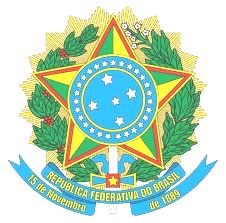 SERVIÇO PÚBLICO FEDERAL UNIVERSIDADE FEDERAL DO SUL E SUDESTE DO PARÁ INSTITUTO DE LINGUÍSTICA, LETRAS E ARTES PROGRAMA DEPÓS GRADUAÇÃO EM LETRAS CRONOGRAMA DO 1º SEMESTRE DE 2020 DO PROGRAMA DE PÓS GRADUAÇÃO EM LETRAS - POSLET TURMA: ​2020 *CÓDIGO EM DEFINIÇÃO** sala a definirAtividade DISCIPLINA PERÍODO DE AULA SALA/PRÉDIOHORÁRIO PROFESSOR (A)TURMA: ​2018DEFESA DO TRABALHO DE CONCLUSÃO FINALTURMA: ​2019QUALIFICAÇÃOCÓDIGO DISCIPLINA PERÍODO LETIVOSALA/PRÉDIOHORÁRIO PROFESSOR (A)PPGLT0001Literatura e SociedadeSegundas-Feiras  10/03/2020 a 25/06/2020**TardeDirlenvalder do Nascimento Loyolla*TÓPICOS ESPECIAIS EM LINGUÍTICA: Ensino/Aprendizagem de Português como Língua Não MaternaSextas Feiras 10/03/2020 a 12/06/2020**TardeGilmar Bueno Santos e Maysa de Pádua Teixeira Paulinelli PPGLT0009Historiografia LiteráriaQuintas-Feiras  10/03/2020 a 12/06/2020**TardeSimone Cristina Mendonça *TÓPICOS ESPECIAIS EM LITERATURA IV: Literatura infanto-juvenilQuartas-Feiras 10/03/2020 a 12/06/2020**TardePatrícia Aparecida Beraldo RomanoPPGLT0002Teorias da LinguagemBlocada - 15/06/2020 a 25/06/2020**TardeAustria Rodrigues BritoPPGLT0013Literaturas africanas de língua portuguesa: Angola e Moçambique.Quintas-Feiras  10/03/2020 a 12/06/2020**TardeLiliane BatistaMatricula Trancamento e cancelamento de matrículaPeríodo letivo 26/02/2020 e 05/03/202020/04/2019 à 20/05/201910/03/2020 a 25/06/2020